1 Μαρτίου, 2024ΔΕΛΤΙΟ ΤΥΠΟΥΕΤΗΣΙΟΙ ΕΘΝΙΚΟΙ ΛΟΓΑΡΙΑΣΜΟΙ: ΠΡΩΤΗ ΕΚΤΙΜΗΣΗ ΓΙΑ ΤΟ ΕΤΟΣ 2023Ρυθμός Ανάπτυξης 2,5%Ο ρυθμός ανάπτυξης της οικονομίας το 2023 είναι θετικός και υπολογίζεται σε 2,5% σε πραγματικούς όρους (μετρήσεις όγκου). Σε τρέχουσες τιμές, η ποσοστιαία μεταβολή του Ακαθάριστου Εγχώριου Προϊόντος (ΑΕΠ) ανέρχεται στο 7,1%.Όσον αφορά την προσέγγιση παραγωγής για τον υπολογισμό του ΑΕΠ, ο θετικός ρυθμός ανάπτυξης οφείλεται κυρίως στους τομείς: "Ξενοδοχεία και Εστιατόρια", “Κατασκευές", "Χονδρικό και Λιανικό Εμπόριο, Επισκευή μηχανοκινήτων οχημάτων και Μοτοσικλετών", “Διοικητικές και Υποστηρικτικές Δραστηριότητες”, "Ενημέρωση και Επικοινωνία" και "Μεταφορά και Αποθήκευση" (Πίνακας 1)Οικονομικές δραστηριότητες:Α: Γεωργία, Δασοκομία Και Αλιεία B: Ορυχεία και λατομεία C: ΜεταποίησηD: Παροχή Ηλεκτρικού Ρεύματος, Φυσικού Αερίου, Ατμού και ΚλιματισμούE: Παροχή Νερού, Επεξεργασία Λυμάτων, Διαχείριση Αποβλήτων και Δραστηριότητες ΕξυγίανσηςF: ΚατασκευέςG: Χονδρικό και Λιανικό Εμπόριο˙ Επισκευή Μηχανοκίνητων Οχημάτων και ΜοτοσικλετώνH: Μεταφορά και Αποθήκευση I: Δραστηριότητες Υπηρεσιών Παροχής Καταλύματος και Υπηρεσιών Εστίασης J: Ενημέρωση και ΕπικοινωνίαK: Χρηματοπιστωτικές και Ασφαλιστικές Δραστηριότητες L: Διαχείριση Ακίνητης ΠεριουσίαςM: Επαγγελματικές, Επιστημονικές Και Τεχνικές ΔραστηριότητεςN: Διοικητικές και Υποστηρικτικές Δραστηριότητες O: Δημόσια Διοίκηση και Άμυνα· Υποχρεωτική Κοινωνική ΑσφάλισηP: ΕκπαίδευσηQ: Δραστηριότητες Σχετικές με την Ανθρώπινη Υγεία και την Κοινωνική Μέριμνα R: Τέχνες, Διασκέδαση και ΨυχαγωγίαS: Επιδιόρθωση Αγαθών Νοικοκυριών και Άλλες ΔραστηριότητεςΤ: Δραστηριότητες νοικοκυριών ως εργοδοτών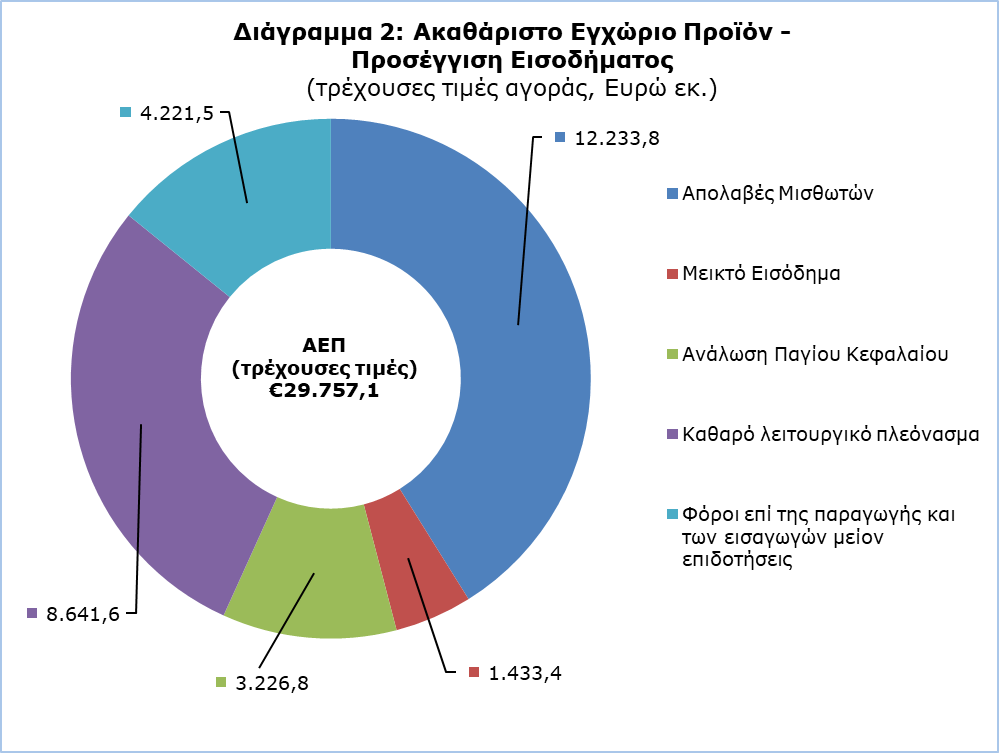 ΜΕΘΟΔΟΛΟΓΙΚΕΣ ΠΛΗΡΟΦΟΡΙΕΣΣκοπόςΟ σκοπός της εκτίμησης του ΑΕΠ εννέα μήνες μετά το τέλος του έτους αναφοράς είναι να παρέχει καλύτερη εκτίμηση του ρυθμού ανάπτυξης της κυπριακής οικονομίας, παρέχοντας παράλληλα πληροφορίες για τις κύριες μεταβλητές της προσέγγισης παραγωγής, δαπάνης και εισοδήματος.Υπολογισμός και ΜεθοδολογίαΤο επίπεδο του ΑΕΠ στην Κύπρο καθορίζεται από τις προσεγγίσεις παραγωγής και δαπανών, ενώ για την προσέγγιση εισοδήματος πραγματοποιείται έμμεσος υπολογισμός όσον αφορά το λειτουργικό πλεόνασμα.Οι Ετήσιοι Εθνικοί Λογαριασμοί παράγονται σε τρέχουσες τιμές, τιμές όγκου και τιμές προηγούμενου έτους, δημοσιεύονται και διαβιβάζονται στη Eurostat δυο και εννέα μήνες μετά το τέλος του έτους αναφοράς.Οι Ετήσιοι Εθνικοί Λογαριασμοί καταρτίζονται σύμφωνα με το Ευρωπαϊκό Σύστημα Λογαριασμών (ΕΣΛ 2010) όπως ορίζεται στον κανονισμό (ΕΕ) αριθ. 549/2013 του Ευρωπαϊκού Κοινοβουλίου και του Συμβουλίου της 21ης Μαΐου 2013.Προσέγγιση παραγωγήςΟ υπολογισμός του ΑΕΠ βασίζεται κυρίως στα αποτελέσματα των ετήσιων οικονομικών ερευνών και των τριμηνιαίων βραχυπρόθεσμων δεικτών της Στατιστικής Υπηρεσίας, σε διοικητικές πηγές, στα στοιχεία της Γενικής Κυβέρνησης και σε προσαρμογές που υπολογίζονται με βάση το Ευρωπαϊκό Σύστημα Λογαριασμών 2010 (ΕΣΛ 2010).Προσέγγιση δαπανώνΟ υπολογισμός του ΑΕΠ βασίζεται στα στοιχεία υπολογισμού της Ιδιωτικής και Δημόσιας Κατανάλωσης, των Ακαθάριστων Επενδύσεων Πάγιου Κεφαλαίου, της μεταβολής των αποθεμάτων και του εξωτερικού ισοζυγίου αγαθών και υπηρεσιών (Εξαγωγές μείον Εισαγωγές).Προσέγγιση εισοδήματοςΟ υπολογισμός του ΑΕΠ είναι το άθροισμα των εισοδημάτων του συνόλου της οικονομίας και αποτελείται από το εισόδημα εξαρτημένης εργασίας, φόροι επί της παραγωγής και των εισαγωγών μείον επιδοτήσεις και το ακαθάριστο λειτουργικό πλεόνασμα συμπεριλαμβανομένου του μεικτού εισοδήματος.Πηγή ΣτοιχείωνΓια την παραγωγή εκτιμήσεων των Ετήσιων Εθνικών Λογαριασμών, τα ακόλουθα δεδομένα εισάγονται στο σύστημα υπολογισμού:- βραχυπρόθεσμοι οικονομικοί δείκτες κατά οικονομική δραστηριότητα,- διοικητικά δεδομένα,- ετήσιες οικονομικές έρευνες, - στοιχεία Γενικής Κυβέρνησης,- στοιχεία Ιδιωτικής και Δημόσιας Κατανάλωσης,- στοιχεία Ακαθάριστων Επενδύσεων Πάγιου Κεφαλαίου, - μεταβολή των αποθεμάτων,- εξωτερικό ισοζύγιο αγαθών και υπηρεσιών,- δείκτες τιμών.Για περισσότερες πληροφορίες:Πύλη Στατιστικής Υπηρεσίας, υπόθεμα Εθνικοί ΛογαριασμοίCYSTAT-DB (Βάση Δεδομένων)Προκαθορισμένοι Πίνακες (Excel)Μεθοδολογικές ΠληροφορίεςΕπικοινωνία Δημήτρης Ιωάννου: Τηλ:+35722605128, Ηλεκτρ. Ταχ.: dioannou@cystat.mof.gov.cyΠίνακας 1: Ακαθάριστο Εγχώριο Προϊόν (ΑΕΠ) - Προσέγγιση ΠαραγωγήςΠίνακας 1: Ακαθάριστο Εγχώριο Προϊόν (ΑΕΠ) - Προσέγγιση ΠαραγωγήςΠίνακας 1: Ακαθάριστο Εγχώριο Προϊόν (ΑΕΠ) - Προσέγγιση ΠαραγωγήςΠίνακας 1: Ακαθάριστο Εγχώριο Προϊόν (ΑΕΠ) - Προσέγγιση ΠαραγωγήςΠίνακας 1: Ακαθάριστο Εγχώριο Προϊόν (ΑΕΠ) - Προσέγγιση ΠαραγωγήςΠίνακας 1: Ακαθάριστο Εγχώριο Προϊόν (ΑΕΠ) - Προσέγγιση ΠαραγωγήςNACE Rev.2ΑΕΠ σε Τρέχουσες Τιμές Αγοράς ΑΕΠ σε Τρέχουσες Τιμές Αγοράς ΑΕΠ σε Τρέχουσες Τιμές Αγοράς ΑΕΠ σε Μετρήσεις ΌγκουΑΕΠ σε Μετρήσεις ΌγκουNACE Rev.2Κατανομή της ακαθάριστης προστιθέμενης αξίας 
(%)Ευρώ 
(εκατομμύρια)Μεταβολή 
(%)Ευρώ 
(εκατομμύρια)Μεταβολή 
(%)NACE Rev.2202320232023/202220232023/2022Ακαθάριστο Εγχώριο Προϊόν (ΑΕΠ) 100,029.757,17,125.697,92,5A1,8472,36,8374,40,9B0,242,222,236,29,9C6,01.563,97,51.250,22,4D1,5399,59,7140,36,6E0,7191,77,2163,33,3F5,51.447,18,71.401,82,9G12,03.137,24,82.941,72,8H5,51.432,73,51.273,84,2I6,31.660,618,71.257,913,1J9,42.463,75,52.599,95,0K10,52.739,513,91.789,7-1,1L8,52.225,56,22.038,90,8M7,92.065,3-0,11.806,9-3,0N2,6669,78,5623,85,3O8,42.208,89,91.844,71,6P5,51.451,32,61.389,90,7Q4,31.123,83,71.095,12,3R1,4367,95,9351,02,3S1,2321,87,1305,03,9T0,7187,61,6169,51,6Φόροι μείον επιχορηγήσεις-3.585,17,63.022,92,4Πίνακας 2: Ακαθάριστο Εγχώριο Προϊόν (ΑΕΠ) - Προσέγγιση ΔαπανώνΠίνακας 2: Ακαθάριστο Εγχώριο Προϊόν (ΑΕΠ) - Προσέγγιση ΔαπανώνΠίνακας 2: Ακαθάριστο Εγχώριο Προϊόν (ΑΕΠ) - Προσέγγιση ΔαπανώνΠίνακας 2: Ακαθάριστο Εγχώριο Προϊόν (ΑΕΠ) - Προσέγγιση ΔαπανώνΠίνακας 2: Ακαθάριστο Εγχώριο Προϊόν (ΑΕΠ) - Προσέγγιση ΔαπανώνΕίδος ΔαπάνηςΑΕΠ σε Τρέχουσες Τιμές Αγοράς ΑΕΠ σε Τρέχουσες Τιμές Αγοράς ΑΕΠ σε Μετρήσεις ΌγκουΑΕΠ σε Μετρήσεις ΌγκουΕίδος ΔαπάνηςΕυρώ 
(εκατομμύρια)Μεταβολή 
(%)Ευρώ 
(εκατομμύρια)Μεταβολή 
(%)Είδος Δαπάνης20232023/202220232023/2022Ακαθάριστο Εγχώριο Προϊόν (ΑΕΠ) 29.757,17,125.697,92,5Δημόσια κατανάλωση 5.644,110,04.707,11,6Ιδιωτική κατανάλωση17.861,37,615.912,54,2Ακαθάριστος σχηματισμός κεφαλαίου6.849,815,16.831,527,4Εξαγωγές αγαθών και υπηρεσιών26.562,50,623.421,5-1,5Μείον:  Εισαγωγές αγαθών και υπηρεσιών27.160,63,225.318,25,1